Maths extension Tuesday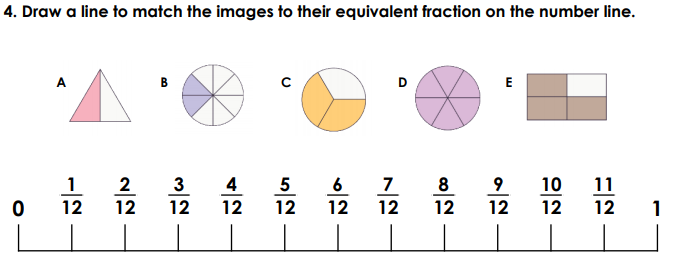 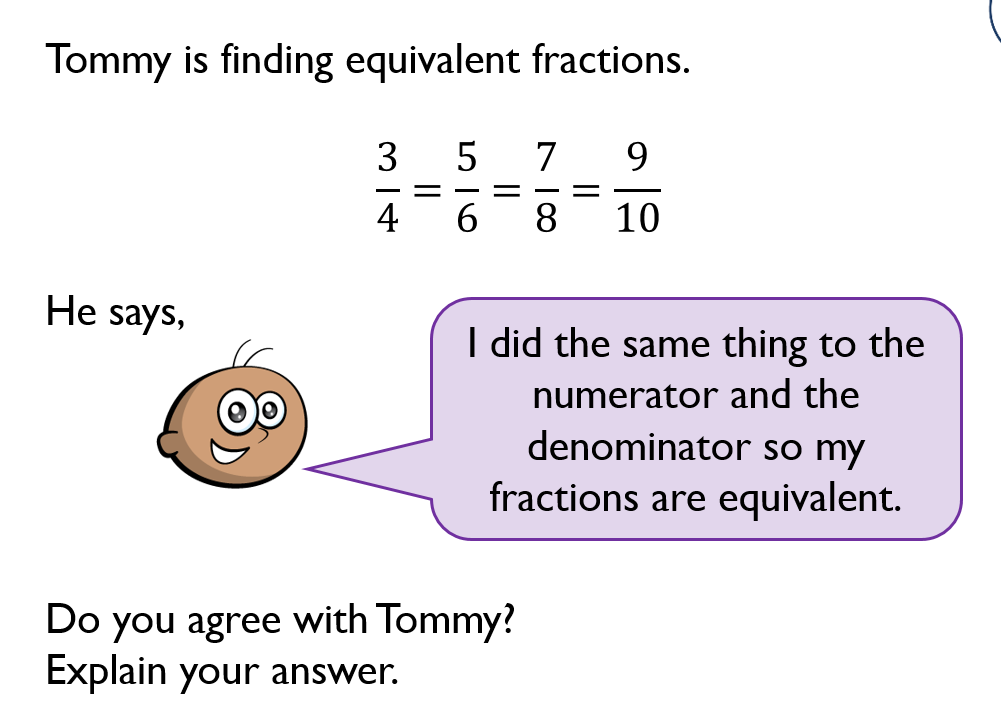 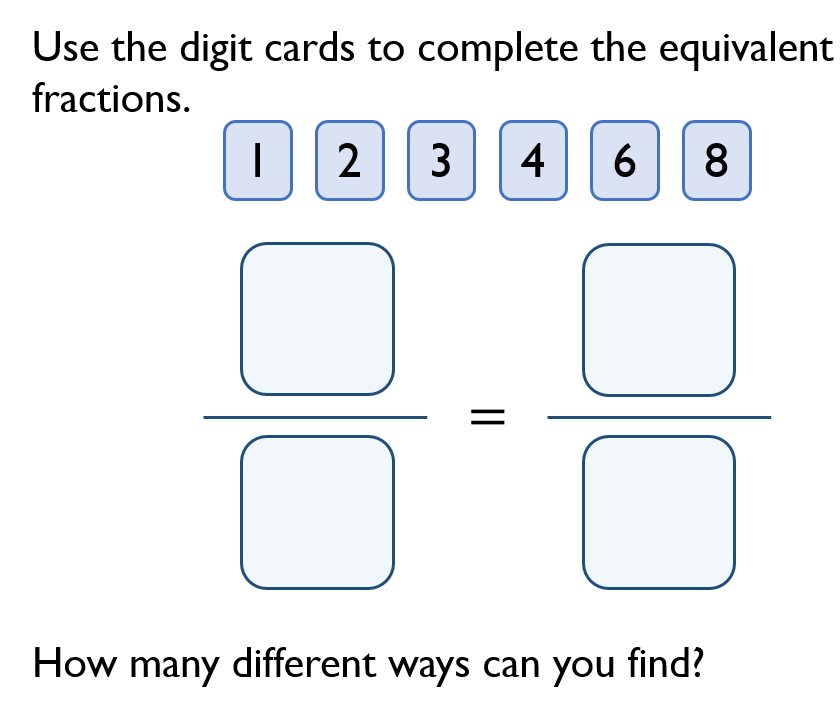 